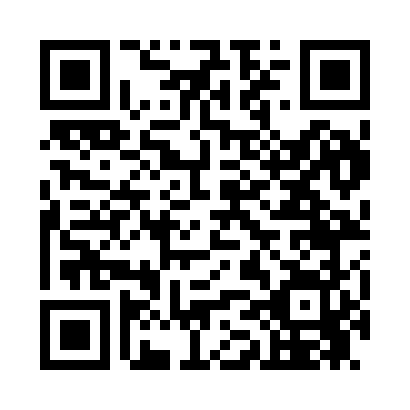 Prayer times for Cotterville, Missouri, USAWed 1 May 2024 - Fri 31 May 2024High Latitude Method: Angle Based RulePrayer Calculation Method: Islamic Society of North AmericaAsar Calculation Method: ShafiPrayer times provided by https://www.salahtimes.comDateDayFajrSunriseDhuhrAsrMaghribIsha1Wed4:426:041:004:497:559:182Thu4:416:031:004:497:569:193Fri4:396:0212:594:497:579:204Sat4:386:0112:594:497:589:215Sun4:376:0012:594:507:599:236Mon4:355:5912:594:508:009:247Tue4:345:5812:594:508:019:258Wed4:325:5712:594:508:029:269Thu4:315:5512:594:508:039:2810Fri4:305:5512:594:518:049:2911Sat4:285:5412:594:518:059:3012Sun4:275:5312:594:518:069:3213Mon4:265:5212:594:518:079:3314Tue4:255:5112:594:528:089:3415Wed4:235:5012:594:528:089:3516Thu4:225:4912:594:528:099:3617Fri4:215:4812:594:528:109:3818Sat4:205:4712:594:528:119:3919Sun4:195:4712:594:538:129:4020Mon4:185:4612:594:538:139:4121Tue4:175:4512:594:538:149:4222Wed4:165:4512:594:538:159:4423Thu4:155:4412:594:548:159:4524Fri4:145:431:004:548:169:4625Sat4:135:431:004:548:179:4726Sun4:125:421:004:548:189:4827Mon4:115:421:004:558:189:4928Tue4:105:411:004:558:199:5029Wed4:105:411:004:558:209:5130Thu4:095:401:004:558:219:5231Fri4:085:401:004:568:219:53